Beseda s občany     Pravidelné setkání občanů se ZO formou neformální besedy nad problémy v obci se letos na podzim uskutečnilo ve čtvrtek 24. listopadu opět v sále obecní tělocvičny. S celkem 21 podpisy na prezenční listině včetně 6 autogramů přítomných zastupitelů svojí návštěvností patřilo spíše k slabšímu dlouhodobému průměru.     Starosta přítomné zevrubně seznámil s dosavadním hospodařením obce i s významnějšími dokončenými akcemi letošního roku. V jeho referátu byly zevrubně zmíněny jednotlivé oblasti letošních investic.      Z pohledu finanční náročnosti patří každoročně mezi největší akce opravy asfaltových komunikací technologií TURBO a celoplošné kalové zákryty Slurry Seal. Letos se s touto pokládkou pokračovalo na Staré cestě, nový povrch dostal výjezd do Královska ke Kašparovým, obě asfaltky na sídlišti Cikánka a celá cesta na Pohoří od Dostálových nad letní parket, to vše v hodnotě přes 1,2 mil Kč. Dalších více než 300 tis. se v kapitole cest investovalo do drobnějších údržbových a odvodňovacích prací po celém území obce.     Samostatný odstavec si zaslouží cesta na spodní Tuhani pod Zelený háj. Z důvodu zamítnutí povolení k přístavbě tělocvičny vodoprávním úřadem do doby vyřešení likvidace odpadních vod z objektu, což představuje časově náročné přepracování celé PD, ZO schválilo přesměrování části alokovaných financí právě do opravy této cesty a jejího bezprašného povrchu. Rozrušení stávajícího povrchu, doplnění podloží kamenivem, urovnání a finální zaválcování na 550 m dlouhém úseku zatížilo obec téměř 450 tis. Kč, následný bezprašný povrch celoplošným nástřikem technologií TURBO stál cirka 325 tis., spolu tedy téměř 775 tis. Kč. Bohužel zatím je tato investice „slepou ulicí“, která nikam nevede, protože se již přes dva roky stále nedaří uspokojit vodoprávní úřad všemi administrativními podklady k povolení potřebného 8 m prodloužení zatrubnění Hořenského potoka (propustku) u Holatových. Až po jeho získání bude možné obnovit katastrovanou obecní cestu po obecních pozemcích v plném rozsahu i s logickým napojením na silnici II/283.    Kapitolu cesty střídaly potřebné náklady obce v naší ZŠ, kde bylo mimo jiné nahrazeno nevyhovující ostění v jídelně sanační omítkou, nainstalován přístroj Hydropool k elektronické potlačení kapilární vzlínavosti ve zdivu jako doplněk k odvodnění základů při zateplení, jehož nákup obci zlevnila dotace přes MR Pojizeří a který prokázal výborné výsledky z půlročního zkušebního provozu, před budovou chrání děti nové zábradlí, okolo zahrady byl od silnice opraven plot, v ní pak zhotoveno nové pískové doskočiště a kačírkové dopadové plochy pro nové herní prvky (zakoupené z rezervního fondu ZŠ za 94.600,-Kč). Včetně terénních úprav se zde dostaneme na částku přes 135 tis. Kč. Připočítáme-li k tomu pozáruční výměnu vyhořelého tandemového kompresoru v tepelném čerpadle za 87 tis. Kč a probíhající nápravu dalších projektových nedostatků v topenařině i elektoinstalaci po ing. Matouškovi při provozu topení, odhad se blíží k 250 tis. Kč. V příštím roce budeme navíc usilovat o dotaci přes MAS Brána do Českého ráje na výměnu celého PC vybavení ZŠ i MŠ.      Do obecního vodovodu byly směrovány finance nejen do vzorkování a tří letošních oprav poruch, ale hlavně do  zvýšení požární bezpečnosti na horní Pohoří zřízením vodovodního hydrantu u letního parketu, čímž se zároveň řešilo připojení novostavby č.p. 15 p. Brázdy, dále do prodloužení pohořského řadu k napojení pozemků Cermanových a před dokončením je i prodloužení stružineckého vodovodu na Cikánce okolo katru fy TEST ke Šlajchrtovým, celkem bratru za 900 tis. Kč. Ještě letos si nemalé náklady navíc vyžádá obnova pohořského hydrogeologického vrtu.    V obecních bytech se kromě běžné údržby a obměnny spotřebičů pokračovalo s výměnou dožilých oken v č.p. 178 ve Stružinci a č.p. 22 na Pohoří za celkem 157 tis. Kč.     Zmíněno bylo též využívání našeho SD, provozovaného fy GWS. Ze záznamů obsluhy vyplývá, že letos do 5. listopadu služeb SD využilo více jak 100 občanů, kteří se spolu dělí o celkem překvapivých 332 návštěv.    Z větších viditelných a vzpomenutých akcí se letos dále podařilo opravit zvonici u OÚ, proběhla rekonstrukce místního rozhlasu ve Stružinci a na Pohoří v délce 2,5 km, novou střechu dostala BUS čekárna u rybníka, z pohledu kapacity se jeví dostatečný i nákup 5 ks kompostérů k vytipovaným obecním zeleným plochám. Na OÚ proběhla renovace sociálek a bylo instalováno nové LED osvětlení do kanceláře i velké zasedací místnosti,pro udržitelnou akceschpnost naší JSDHO prošla letos náročnější opravou i hasičská IFA…    Ve výčtu jistě chybí množství dalších prací, které čas denně přináší a jejichž plný výčet mohou zájemci pravidelně každoměsíčně sledovat v informacích z jednání ZO.      Témata v závěrečné aktuální diskusi se týkala očekávaně především situace okolo zhavarovaného pohořského vrtu a jeho budoucnosti, o níž jsem se podrobněji zmínil v říjnovém vydání LN a „palčivé“ otázky k povinným revizím teplovodních kotlů. I zde jsem svůj názor tlumočil již v minulém čísle LN.     Poslední diskusní příspěvek se dotýkal medializované výzvy SFŽP k podávání žádostí na výstavbu individuálních a skupinových ČOV. Zde byly občanům přiblíženy nejdůležitější podmínky pro žadatele o podporu, které mezi oprávněné zařazují pouze obce a města a jejich svazky, nikoliv však jednotlivce a individuální vlastníky rodinných domů.       Beseda byla ukončena pozvánkou na pravidelné předvánoční Setkání s našimi seniory v neděli 11. prosince od 14. hod., kde po nastudovaném pásmu dětí naší ZŠ vystoupí v druhé části odpoledne hudební skupina „Koloseum“ pana Luďka Opočenského.              PoděkováníDěkujeme touto cestou všem přátelům a známým za projevy účasti a soustrast nad úmrtím našeho manžela, tatínka, dědečka a pradědečka, pana Pavla Altrichtera                                                                                     Zarmoucená rodina Blahopřání     V měsíci prosinci slaví svá významná životní výročí paní Marie Kyselová, a pánové Otakar Kudrnáč a Jaroslav Otmar, všichni ze Stružince                                      Srdečně blahopřejeme!   PF 2017              Do posledního letošního čísla s blížícími se vánočními svátky a končícím se rokem neodmyslitelně patří přání. Proto mi dovolte, abych Vám všem, našim milým čtenářům, popřál mnoho krásných chvil v probíhajícím adventním čase, příjemnou atmosféru Vánoc a do celého příštího roku 2017 Vám přeji hlavně pevné zdraví, mnoho osobních i profesních úspěchů, radosti a spokojenosti.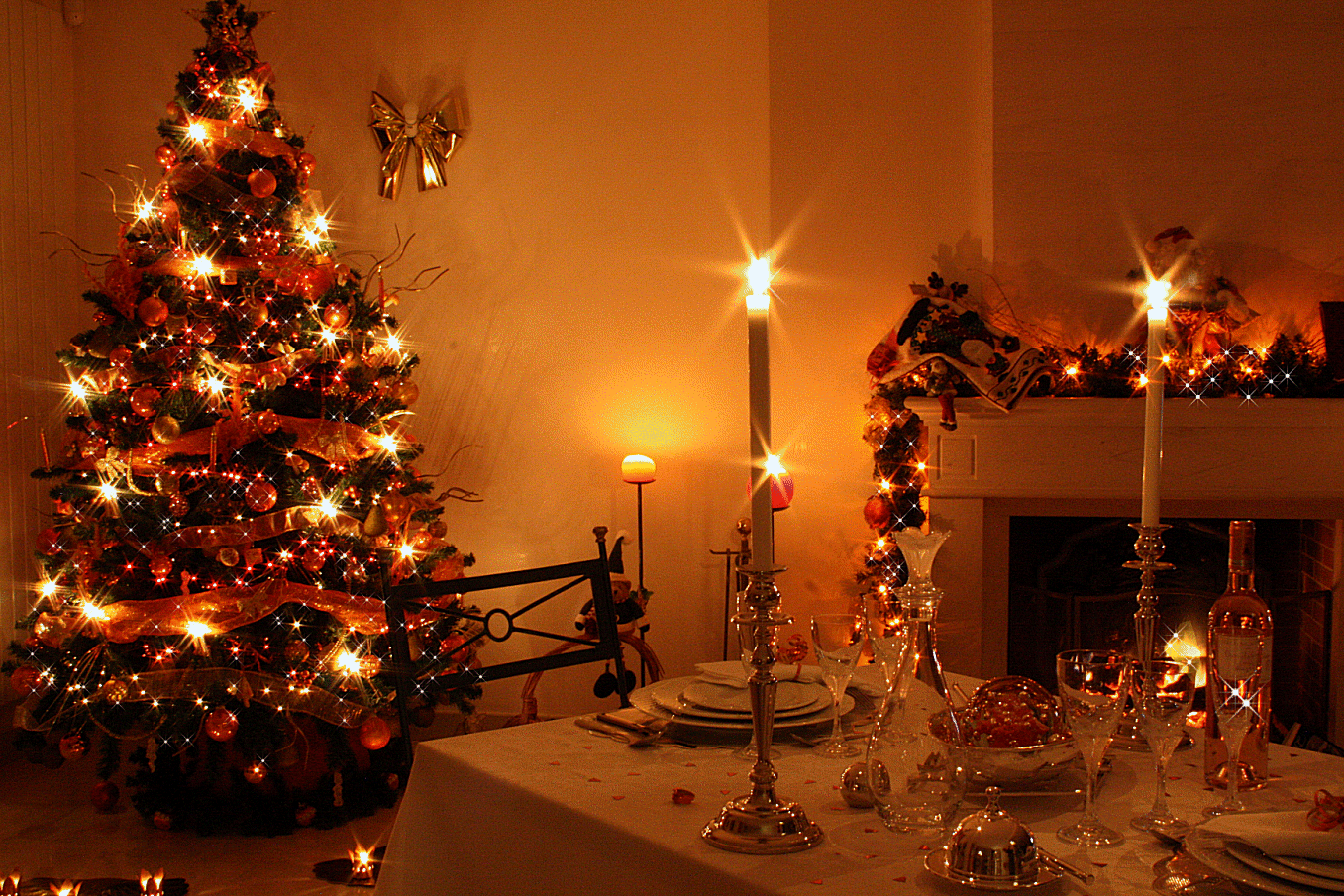 